Weekplanning maandag 25/4/2016dinsdag 26/4/2016Woensdag 27/4/2016Donderdag 28/4/2016vrijdag 29/4/2016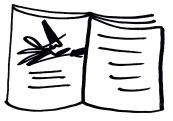 Frans 2x lezen + woordjes lerenFrans 2 x lezen + zinnen leren + Afwerken oefening 3 en 4, blz 50.Morgen dictee WP17 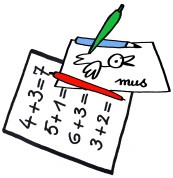  Afwerken C14 Frans: oefeningen wb.Wisk: Wb. blz 45, oef. 4-5 (moet); oef. 6-7 (mag) H-blaadje spelling + oefeningen afwerken.V-blaadje spelling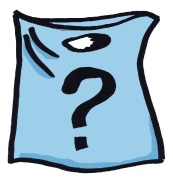 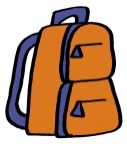 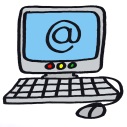 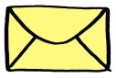  Morgen turnenMorgen ontbijt in de klas vanaf 8u-8u30 binnenkomen. Maandag L.O.